Common Core State Standards
Authors: National Governors Association Center for Best Practices, Council of Chief State School Officers
Title: Common Core State Standards (insert specific content area if you are using only one)
Publisher: National Governors Association Center for Best Practices, Council of Chief State School Officers, Washington D.C. -  Copyright Date: 2010
Higher Level 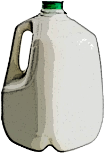 Mid Level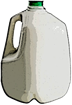 Lower LevelLesson Overview: Lesson Overview: 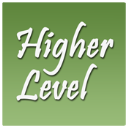 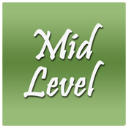 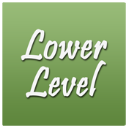 For ALL Students:Look for ways to have all students responding to all questions, such as on mini white boards, by working in partners or on paperRelated Common Core State Standards:6th  Grade: Expressions and Equations:6.EE.1. Write and evaluate numerical expressions involving whole-numberexponents.5th Grade: Number and Operations in Base Ten:5.NBT.2. Explain patterns in the number of zeros of the product when multiplying a number by powers of 10, and explain patterns in theplacement of the decimal point when a decimal is multiplied or divided by a power of 10. Use whole-number exponents to denote powers of 10.4th Grade: Operations and Algebraic Thinking:4.OA.5. - Generate a number or shape pattern that follows a given rule. Identify apparent features of the pattern that were not explicit in the rule itself.3rd Grade: Numbers and Operations in Base Ten:3.NBT.1. Use place value understanding to round whole numbers to the nearest 10 or 100.2nd Grade: Numbers and Operations in Base Ten:2.NBT.1. Understand that the three digits of a three-digit number represent amounts of hundreds, tens, and ones; e.g., 706 equals 7 hundreds, 0 tens, and 6 ones. Understand the following as special cases:a. 100 can be thought of as a bundle of ten tens — called a “hundred.”b. The numbers 100, 200, 300, 400, 500, 600, 700, 800, 900 refer toone, two, three, four, five, six, seven, eight, or nine hundreds (and 0tens and 0 ones).2.NBT.3. Read and write numbers to 1000 using base-ten numerals, number names, and expanded form.DesCartes Statements:RIT 231-240:Apply dimensional analysis to simple real-world problems (capacity)Converts between cups, pints, quarts and gallonsRIT 221-230:Apply dimensional analysis to simple real-world problems (capacity)Converts between cups, pints, quarts and gallonsRIT 211-220:Apply dimensional analysis to simple real-world problems (capacity) Converts between cups, pints, quarts and gallons RIT 201-210:Converts between cups and pintsConverts between cups, pints and quartsStudents:RIT 191-200Converts between cups and pintsConverts between cups, pints and quartsStudents:RIT 181-190Determines more capacity or less capacityInterprets simple graphs or tablesStudents:Higher-Level Lesson & Activity:   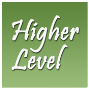 (One class period)                                        Higher-Level Lesson & Activity:   (One class period)                                        Resources:Variety of cups (not labeled, different heights and widths), including 1 fluid ounce, 1 cup, 1 pint, 1 quart, 1 gallon; 1 cup, labeled; large container (at least 1 gallon) of dry rice -Gather materials and print conversion chart 
have students create their own chart for documenting results Provide a chart that shows conversion rates for fluid ounces, cups, pints, quarts and gallons. a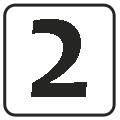 Students measure and compareGive students the 1 labeled cup and ask them, based on that measure, to determine which of the other containers is closest to 1 fluid ounce, 1 pint, 1 quart and 1 gallon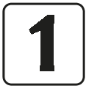 Document results on their chartResources:Variety of cups (not labeled, different heights and widths), including 1 fluid ounce, 1 cup, 1 pint, 1 quart, 1 gallon; 1 cup, labeled; large container (at least 1 gallon) of dry rice -Gather materials and print conversion chart 
have students create their own chart for documenting results Provide a chart that shows conversion rates for fluid ounces, cups, pints, quarts and gallons. aStudents measure and compareGive students the 1 labeled cup and ask them, based on that measure, to determine which of the other containers is closest to 1 fluid ounce, 1 pint, 1 quart and 1 gallonDocument results on their chartMeans of Assessment:  ObservationAccuracy of results on chartMid-Level Lesson & Activity:        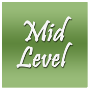 (One class period)                                   Mid-Level Lesson & Activity:        (One class period)                                   Resources:Variety of labeled measuring cups, including 1 cup, 1 pint, 1 quart, 1 gallon; large container (at least 1 gallon) of dry rice aGather materials and print conversion chart 
have students create their own chart for documenting results 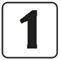 Provide a chart that shows conversion rates for fluid ounces, cups, pints, quarts and gallons. aStudents measure and compareStudents use labeled measuring cups to measure dry rice to answer:- How many cups are in 1 pint?           - How many cups are in 1 quart?- How many pints are in 1 quart?        - How many cups are in 1 gallon?- How many pints are in 1 gallon?       - How many quarts are in 1 gallon?Students document results on their chartResources:Variety of labeled measuring cups, including 1 cup, 1 pint, 1 quart, 1 gallon; large container (at least 1 gallon) of dry rice aGather materials and print conversion chart 
have students create their own chart for documenting results Provide a chart that shows conversion rates for fluid ounces, cups, pints, quarts and gallons. aStudents measure and compareStudents use labeled measuring cups to measure dry rice to answer:- How many cups are in 1 pint?           - How many cups are in 1 quart?- How many pints are in 1 quart?        - How many cups are in 1 gallon?- How many pints are in 1 gallon?       - How many quarts are in 1 gallon?Students document results on their chartMeans of Assessment:  Same as aboveLower-Level Lesson & Activity:        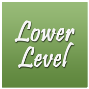 (One class period)                                   Lower-Level Lesson & Activity:        (One class period)                                   Resources:Variety of labeled measuring cups, including 1 cup, 1 quart, 1 gallon; large container (at least 1 gallon) of dry rice-Gather materials and print conversion chart 
have students create their own chart for documenting results Provide a chart that shows conversion rates for fluid ounces, cups, pints, quarts and gallons. aStudents measure and compareStudents use labeled measuring cups to measure dry rice to answer:- How many cups are in 1 quart?- How many cups are in 1 gallon?- How many quarts are in 1 gallon?Students answer on chart.Resources:Variety of labeled measuring cups, including 1 cup, 1 quart, 1 gallon; large container (at least 1 gallon) of dry rice-Gather materials and print conversion chart 
have students create their own chart for documenting results Provide a chart that shows conversion rates for fluid ounces, cups, pints, quarts and gallons. aStudents measure and compareStudents use labeled measuring cups to measure dry rice to answer:- How many cups are in 1 quart?- How many cups are in 1 gallon?- How many quarts are in 1 gallon?Students answer on chart.Means of Assessment:  Same as above       1 gallon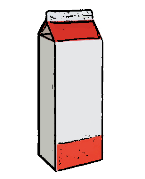 4 quarts8 pints16 cups128 fluid ounces1 quart2 pints4 cups32 fluid ounces1 pint2 cups16 fluid ounces1 cup8 fluid ounces1 fluid ounce  1 gallon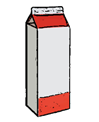 = ______ quarts= ______ pints= ______ cups1 quart= ______ pints= ______ cups1 pint= ______ cups1 cup1 gallon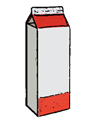 = ______ quarts= ______ cups1 quart= ______ cups1 cup